重要知会：根据国务院学位委员会、教育部（2013）36号文件，自2014年起，原"在职研究生"课程班更改为"在职研修课程班"，在职人员申请硕士学位流程及要求不变；我校“企业管理在职研究生”课程班更名为“企业管理在职研修课程班”。企业管理专业隶属于中国人民大学商学院，商学院是我国最早开设企业管理教育的院系之一，是新中国管理学教育的奠基者，素有新中国“工商管理教育的摇篮”之称。企业管理专业所属一级学科为工商管理学科，授予管理学硕士学位。    企业管理专业师资力量强大。教师多拥有国内外知名大学博士学位，教学经验丰富；且积极参与社会实践，在企业咨询、横向课题研究和管理培训方面业绩突出，在教学过程中能够将理论与实践相结合。课程设置多层次化。在目前我国社会主义经济条件下，根据企业发展的现状，开设五大研究方向，满足企业不同层次人员的需求。同时在教学方法渐趋国际化的大背景下，保持和强化对中国企业管理成功经验和教训的研究，以本土化作为基本特色。为适应社会经济发展对高层次专门人才的需要，中国人民大学商学院继续在北京地区举办企业管理专业（市场营销管理方向）在职研究生课程班。一、培养目标随着商品经济的不断发展，市场营销成为企业发展中的重中之重。市场竞争的日趋激烈，市场营销人员成为最受欢迎、最供不应求的人才。市场营销方向在职研究生课程班，在系统讲授企业管理知识的基础上，侧重于学习市场营销理论及实务，训练营销方法与技巧，增强分析和解决营销问题的能力。旨在培养具备企业管理、电子商务、物流管理、贸易管理等方面的知识和能力，能在企、事业单位及政府部门从事市场营销管理以及教学、科研方面工作的工商管理学科高级专门人才。二、课程设置三、报名条件1、大学本科以上学历，申请硕士学位者要求具备本科学士学位，且学士学位满两年；2、不具备上述条件者，报名放宽到具有专科学历者，但此类学员不能申请硕士学位。四、报名材料1、填写在职人员研究生课程班报名登记表；2、提交本人身份证、最高学历证书、学位证书的原件和复印件；3、1寸彩色照片2张（白底）；六、教学方法进修期间采取理论与实践相结合、课堂讲授与自学相结合的方式。上课时间为周六、日或其它业余时间。为学员指定教材，规定必读及参考书目，以利于自学。每门课程进行考试或考核。本进修班学员需修完本专业全部研究生课程，申请学位的学员需参加学校组织的学位课程考试；通过国家组织的全国统一水平考试；完成硕士学位论文的撰写及答辩程序。七、授课地点于中国人民大学校本部（北京市海淀区中关村大街59号）进行授课。八、颁发证书完成进修班规定的学习项目并考试合格者，经中国人民大学研究生院审核颁发结业证书。获得学士学位三年以上者可申请硕士学位。九、收费标准进修班学费42000元，含书费、资料费、报名费。学费一次性交清；进修班正式开课后，学员因故不能坚持进修，视作自动放弃学习，不退进修费。申请硕士学位者，学位课程考试费及论文指导费、论文答辩费等按中国人民大学有关收费标准另行交纳。十、重要知会限额招生，报名从速！    交付学校审核的本科毕业证书、学士学位证书、身份证必须真实有效，若因证书不真实造成后果，一切责任由本人自负。十一、申请硕士学位的步骤：1、经我校学位办公室资格审核同意，办理《考试资格卡》；2、在获得《考试资格卡》后四年内，通过本校组织的全部课程的考试（实行试题库考试和非题库考试）和国家组织的水平考试；3、通过全部课程考试后一年内，提交硕士学位论文，申请学位论文答辩；4、递交已发表的科研成果；5、在提交论文后半年内完成论文答辩；6、论文答辩通过后，经校学位评定委员会审核通过，授予硕士学位。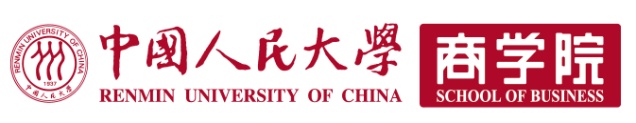 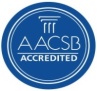 学员报名登记表H2013学科基础课专业课 管理学原理 企业战略管理 市场营销管理 公司财务管理 管理经济学 组织行为：理论与研究方法 人力资源管理 消费者行为 中国特色社会主义理论与实践 语言基础（英语） 马克思主义与社会科学方法论 管理研究方法论 品牌管理 渠道管理 市场研究与大数据应用 国际贸易实务 电子商务 供应链物流管理 同等学力课程研修班报名登记表同等学力课程研修班报名登记表同等学力课程研修班报名登记表同等学力课程研修班报名登记表同等学力课程研修班报名登记表姓    名性别  □男  □女目前工作/居住的城市曾 用 名身份证号（18位）毕业院校主修专业是否获得学位□是      ○学士  ○硕士  ○博士      获得学位时间：            年        月□是      ○学士  ○硕士  ○博士      获得学位时间：            年        月□是      ○学士  ○硕士  ○博士      获得学位时间：            年        月□是      ○学士  ○硕士  ○博士      获得学位时间：            年        月是否获得学位□否      最后学历：□否      最后学历：□否      最后学历：□否      最后学历：申请进修专业□企业管理专业   □会计学专业□企业管理专业   □会计学专业是否申请硕士学位□是   □否电子邮件移动电话